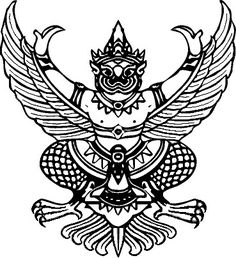 ประกาศโรงเรียนสุโขทัยวิทยาคมเรื่อง  การจัดครูสอนแทน----------------------------------------	งานวิชาการเป็นภารกิจหลักของสถานศึกษาที่ พ.ร.บ. การศึกษาแห่งชาติ พ.ศ. 2542 แก้ไขเพิ่มเติม (ฉบับที่ 2) พ.ศ. 2545 มุ่งให้กระจายอำนาจบริหารจัดการไปให้สถานศึกษาให้มากที่สุดด้วยเจตนารมณ์               ที่จะให้สถานศึกษาดำเนินการได้โดยอิสระ คล่องตัวรวดเร็ว สอดคล้องกับความต้องการของผู้เรียน สถานศึกษา ชุมชนท้องถิ่น และการมีส่วนร่วมจากผู้ที่มีส่วนได้เสียทุกฝ่าย ซึ่งจะเป็นปัจจัยสำคัญทำให้สถานศึกษามีความเข้มแข็งในการบริหารจัดการสามารถพัฒนาหลักสูตร และการจัดการเรียนรู้ตลอดจนการวัดผลประเมินผล รวมทั้งวัดปัจจัยเกื้อหนุนการพัฒนาคุณภาพนักเรียน ชุมชนท้องถิ่น ได้อย่างมีคุณภาพ และประสิทธิภาพ	เพื่อให้การบริหารการศึกษาของโรงเรียนได้มาตรฐานมีคุณภาพสอดคล้องกับระบบประกันคุณภาพการศึกษา และเพื่อให้การจัดการเรียนรู้เป็นไปอย่างมีคุณภาพและมีประสิทธิภาพ ปลอดภัย เกิดผลดีสูงสุด              ต่อการพัฒนาคุณภาพผู้เรียน และเพื่อเป็นการป้องกันเหตุอันอาจก่อให้เกิดการผิดวินัยของข้าราชการครูและบุคลากรทางการศึกษา โรงเรียนสุโขทัยวิทยาคมจึงได้กำหนดแนวทางการจัดครูสอนแทนเพื่อใช้เป็นแนวทางสำหรับหัวหน้ากลุ่มสาระการเรียนรู้และครูผู้สอนนำไปปฏิบัติเป็นแนวเดียวกัน โดยออกประกาศ เรื่อง การจัดครูสอนแทน ซึ่งมีแนวปฏิบัติ ดังนี้แนวทางการจัดครูสอนแทน  โรงเรียนสุโขทัยวิทยาคม หน้าที่หัวหน้ากลุ่มสาระการเรียนรู้	ให้หัวหน้ากลุ่มสาระการเรียนรู้มีหน้าที่ รับผิดชอบ ควบคุม กำกับ ติดตามการเรียน และการสอนของครูในกลุ่มสาระ จัดการให้มีครูสอนแทนในกรณีที่มีครูลากิจ ลาป่วย หรือกรณีอื่นๆ เพื่อให้การจัดการเรียนรู้ดำเนินไปอย่างมีคุณภาพและมีประสิทธิภาพเกิดผลดีสูงสุดต่อผู้เรียน มีแนวปฏิบัติการจัดครูสอนแทน ดังนี้รับทราบรายละเอียดการสอนแทนตามแบบบันทึกมอบหมายการสอนแทนที่ครูผู้สอนนำเสนอและพิจารณาอนุญาต/ไม่อนุญาต จัดครูเข้าสอนแทนและควบคุมชั้นเรียนในกรณีที่ครูลาป่วยกะทันหันตรวจตราการสอนของครูอย่างละเอียดโดยทุกชั้นเรียนต้องมีครูสอนครบทุกรายวิชา และตรงเวลา รายงานข้อมูลการจัดครูสอนแทนตามแบบ “รายงานข้อมูลการจัดครูสอนแทน (บท.3)” ให้ผู้บริหารรับทราบ ผ่าน Admin ฝ่ายวิชาการทุกวันที่มีการจัดครูสอนแทน          5.  จัดเก็บแบบบันทึกการสอนแทนแบบต่างๆ อย่างเป็นระบบ และจัดทำสถิติการสอนแทนของครู   ให้มีปรากฏในสารสนเทศของกลุ่มสาระเพื่อรายงานผลการดำเนินงานของกลุ่มสาระเสนอต่อฝ่ายวิชาการ                เมื่อสิ้นภาคเรียน/สิ้นปีการศึกษา และเพื่อใช้สำหรับพิจารณาผลการปฏิบัติหน้าที่ของครูภายในกลุ่มสาระ                 การเรียนรู้รูปแบบการสอนแทนรูปแบบการจัดการสอนแทนของครูเมื่อมีภารกิจ/ลากิจ/ลาป่วย หรือกรณีอื่นๆ สามารถจัดให้มีการสอนแทนได้ใน 3 รูปแบบ ดังนี้รูปแบบที่ 1 แลกเปลี่ยนคาบสอนกับเพื่อนครูผู้สอนในระดับเดียวกันเป็นรูปแบบที่ครูสองท่านที่สอนระดับชั้นเดียวกันสับเปลี่ยนคาบสอนกัน เมื่อมีภารกิจ/ลากิจ/ลาป่วย/อื่นๆ ที่จำเป็นรูปแบบที่ 2 มอบงานสอนให้เพื่อนครูสอนแทนเป็นรูปแบบที่ครูผู้ที่มีภารกิจทำความตกลงกับเพื่อนครูผู้รับสอนแทนให้ทำการสอนแทนในวันเวลา                  ที่กำหนดตามตารางสอน รูปแบบที่ 3 แจ้งให้หัวหน้ากลุ่มสาระการเรียนรู้เป็นผู้จัดครูเข้าสอนแทนแบบบันทึกการสอนแทนแบบบันทึกการสอนแทนที่ครูผู้สอนใช้ในขั้นตอนการดำเนินการขอให้มีการสอนแทน ประกอบด้วย          1. แบบบันทึกขอแลกเปลี่ยนคาบสอน (บท.1) ใช้สำหรับรูปแบบที่ 1 “แลกเปลี่ยนคาบสอน                            กับเพื่อนครูผู้สอนในระดับเดียวกัน”2. แบบบันทึกมอบงานสอนแทน (บท.2) ใช้สำหรับรูปแบบที่ 2 “มอบงานสอนให้เพื่อนครูสอนแทน”3. แบบรายงานข้อมูลการจัดครูสอนแทน (บท.3)แนวปฏิบัติของครูผู้ขอให้สอนแทน รูปแบบที่ 1 แลกเปลี่ยนคาบสอนกับเพื่อนครูผู้สอนในระดับเดียวกัน (กรณีครูผู้สอน ลากิจ/ลาป่วย                     ตามแพทย์นัดหรืออื่นๆ โดยรู้วันลาล่วงหน้า)ติดต่อประสานงานขอแลกคาบสอนกับเพื่อนครูผู้สอนที่สอนในระดับชั้นเดียวกัน โดยพิจารณา วัน เวลา ที่สามารถแลกเปลี่ยนกันได้ทำบันทึกขอแลกเปลี่ยนคาบสอนกับเพื่อนครูผู้สอนที่สอนในระดับชั้นเดียวกัน ลงใน “แบบบันทึกขอแลกเปลี่ยนคาบสอน (บท.1)” เสนอ“แบบบันทึกขอแลกเปลี่ยนคาบสอน (บท.1)” ต่อหัวหน้ากลุ่มสาระการเรียนรู้ล่วงหน้าอย่างน้อย 1 วัน เพื่อรับทราบและอนุญาตดำเนินการสอนตามรายละเอียดด้านวันเวลาที่กำหนดในแบบบันทึกขอแลกเปลี่ยนคาบสอน (บท.1) รูปแบบที่ 2 มอบงานสอนให้เพื่อนครูสอนแทน (กรณีครูผู้สอน ลากิจ/ลาป่วยตามแพทย์นัดหรืออื่นๆ โดยรู้วันลาล่วงหน้า)	2.1 ติดต่อประสานงานกับเพื่อนครูผู้สอนในระดับชั้นเดียวกันที่มีคาบว่างเพื่อรับสอนแทน2.2 เตรียม แผนการจัดการเรียนรู้และภาระงานสำหรับนักเรียน มอบให้กับครูผู้สอนแทน                       อย่างครบถ้วน  2.3 ทำความเข้าใจกับครูผู้สอนแทนเกี่ยวกับภาระงานการสอนแทนในช่วงเวลาที่ทำการสอนแทนพร้อมแนบตารางสอน2.4 ทำบันทึกมอบงานสอนแทน ลงใน “แบบบันทึกมอบงานสอนแทน (บท.2)” เสนอต่อหัวหน้ากลุ่มสาระการเรียนรู้ ล่วงหน้าอย่างน้อย 1 วัน เพื่อรับทราบและอนุญาต2.5 แจ้งครูผู้สอนแทนให้รับทราบเพื่อทำการสอนแทนตามรายละเอียดด้านวันเวลาที่กำหนดในแบบบันทึกขอแลกเปลี่ยนคาบสอน  (บท.2) รูปแบบที่ 3 แจ้งให้หัวหน้ากลุ่มสาระการเรียนรู้เป็นผู้จัดครูเข้าสอนแทน (กรณีครูผู้สอนลาป่วยกะทันหันหรือกรณีอื่นๆ โดยไม่รู้วันลาล่วงหน้า)3.1 เมื่อเกิดกรณีครูผู้สอนป่วยกะทันหันหรือเกิดกรณีอื่นๆ ที่ไม่สามารถทำการสอนได้ในวันนั้น ให้รีบแจ้งหัวหน้ากลุ่มสาระการเรียนรู้รับทราบโดยด่วนตามช่องทางการสื่อสารที่สามารถทำได้ เพื่อที่หัวหน้ากลุ่มสาระการเรียนรู้จะได้รับทราบและจัดครูเข้าสอนแทน  3.2 ให้แจ้งการลากับฝ่ายบุคคล ให้รับทราบตามช่องทางการสื่อสารต่างๆ โดยเร็วบทบาทครูผู้รับสอนแทนศึกษาภาระงาน/แผนการจัดการเรียนรู้ในรายวิชาที่รับสอนแทนให้เข้าใจอย่างชัดเจน ครบถ้วน จัดการชั้นเรียน ควบคุมนักเรียน และสอนแทนตามตารางสอนที่ได้รับมอบเมื่อพบปัญหาใดๆ ในขณะทำการสอนแทนให้แจ้งหัวหน้ากลุ่มสาระการเรียนรู้รับทราบโดยทันทีบทบาท Admin ฝ่ายวิชาการจัดทำแบบบันทึกขอแลกเปลี่ยนคาบสอน (บท.1), แบบบันทึกมอบงานสอนแทน (บท.2), และแบบรายงานข้อมูลการจัดครูสอนแทน (บท.3) สำหรับแบบรายงานข้อมูลการจัดครูสอนแทน (บท.3) ให้จัดทำโดยใช้ระบบ IT อาจเป็นแบบ Google Form  โดยให้มีแบบบันทึกต่างๆ ไว้บริการประจำสำนักงาน              ฝ่ายวิชาการ และให้แขวนแบบบันทึกดังกล่าวลงบนเว็บไซต์ของโรงเรียนสุโขทัยวิทยาคม www.suw.ac.th เพื่ออำนวยความสะดวกสำหรับครูในการดาวน์โหลด
 	2.  รับและสรุปรายงานข้อมูลการจัดครูสอนแทนประจำวันของทุกกลุ่มสาระการเรียนรู้เสนอต่อ                ฝ่ายบริหารให้ยกเลิกประกาศการจัดครูสอนแทนอื่นใดที่โรงเรียนสุโขทัยวิทยาคมได้ประกาศไว้ก่อนหน้านี้ โดยให้ใช้ประกาศนี้แทน ให้ครูและบุคลากรที่เกี่ยวข้องกับการจัดการเรียนรู้ปฏิบัติตามประกาศโดยเคร่งคัด 	จึงประกาศมาเพื่อทราบและถือปฏิบัติโดยทั่วกันทั้งนี้ ตั้งแต่วันที่ 20 มิถุนายน พ.ศ. ๒๕๖6 เป็นต้นไปประกาศ ณ วันที่ ๑9 มิถุนายน พ.ศ. ๒๕๖6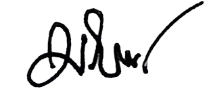 (นายมนตรี  คงเจริญ)ผู้อำนวยการโรงเรียนสุโขทัยวิทยาคมแบบบันทึกขอแลกเปลี่ยนคาบสอน (บท.1)โรงเรียนสุโขทัยวิทยาคมวันที่........... เดือน.............................พ.ศ...................เรื่อง   ขออนุญาตแลกเปลี่ยนคาบสอนเรียน   หัวหน้ากลุ่มสาระการเรียนรู้.......................................................ด้วย ข้าพเจ้า นาย/นาง/นางสาว......................................................................มีความประสงค์                     ขอแลกเปลี่ยนคาบสอนกับเพื่อนครู เนื่องจากข้าพเจ้าขอลากิจ/ลาป่วย/ไปราชการ ตั้งแต่วันที่.............ถึงวันที่............. เดือน............................... พ.ศ........................ เป็นเวลา...................วัน โดยข้าพเจ้าได้ตกลงแลกเปลี่ยน                  คาบสอนกับครูผู้มีรายชื่อ ดังนี้          1. ข้าพเจ้า จะสอนแทน นาย/นาง/นางสาว..............................................................................                        ในวันที่............ เดือน............................... พ.ศ........................ คาบสอนที่........... ตั้งแต่เวลา..............-............น.  โดย นาย/นาง/นางสาว.....................................................................จะสอนแทนข้าพเจ้า ในวันที่.............                เดือน.......................................พ.ศ............................ คาบสอนที่............. ตั้งแต่เวลา...................-...................น.          2. ข้าพเจ้า จะสอนแทน นาย/นาง/นางสาว..............................................................................                        ในวันที่............ เดือน............................... พ.ศ........................ คาบสอนที่........... ตั้งแต่เวลา..............-............น.  โดย นาย/นาง/นางสาว.....................................................................จะสอนแทนข้าพเจ้า ในวันที่.............                เดือน.......................................พ.ศ............................ คาบสอนที่............. ตั้งแต่เวลา...................-...................น.	ทั้งนี้ ข้าพเจ้าได้ทำข้อตกลงเกี่ยวกับการแลกเปลี่ยนคาบสอนในเรื่องของวัน เวลา ที่แลกเปลี่ยนการสอนกับครูผู้รับแลกเปลี่ยนคาบสอนเป็นที่เรียบร้อยแล้ว ตามรายชื่อครูผู้รับแลกเปลี่ยนคาบสอนตามที่ปรากฏ จึงเรียนมาเพื่อโปรดทราบและพิจารณาอนุญาต  ลงชื่อ........................................................ผู้ขอแลกเปลี่ยนคาบสอน(........................................................)ลงชื่อ.......................................ผู้รับแลกเปลี่ยนคาบสอน     ลงชื่อ.......................................ผู้รับแลกเปลี่ยนคาบสอน     (.........................................)                                      (.........................................)                                                                    อนุญาต        ไม่อนุญาต                             ลงชื่อ.....................................................                                                                           (.......................................................)                                                   หัวหน้ากลุ่มสาระการเรียนรู้...........................................แบบบันทึกมอบหมายการสอนแทน (บท.2)โรงเรียนสุโขทัยวิทยาคมวันที่........... เดือน.............................พ.ศ...................เรื่อง   ขออนุญาตมอบการสอนแทนเรียน   หัวหน้ากลุ่มสาระการเรียนรู้.......................................................ด้วย ข้าพเจ้า นาย/นาง/นางสาว......................................................................มีความประสงค์ขอมอบการจัดการชั้นเรียนและสอนแทนข้าพเจ้า เนื่องจากข้าพเจ้าขอลากิจ/ลาป่วย/ไปราชการ ตั้งแต่วันที่............              ถึงวันที่..............เดือน............................... พ.ศ........................ เป็นเวลา...................วัน  โดยมีครูทำการสอนแทนข้าพเจ้าในรายวิชา ดังนี้1. รายวิชา.....................................รหัสวิชา.................... คาบสอนที่............ ประจำวัน..........................วันที่............ เดือน................................. พ.ศ............................. ชื่อผู้สอนแทน.....................................................2. รายวิชา.....................................รหัสวิชา.................... คาบสอนที่............ ประจำวัน..........................วันที่............ เดือน................................. พ.ศ............................. ชื่อผู้สอนแทน.....................................................3. รายวิชา.....................................รหัสวิชา.................... คาบสอนที่............ ประจำวัน..........................วันที่............ เดือน................................. พ.ศ............................. ชื่อผู้สอนแทน.....................................................ทั้งนี้ ข้าพเจ้าได้มอบแผนการจัดการเรียนรู้ รายละเอียดและข้อตกลงเกี่ยวกับรายวิชาที่ทำการสอนกับครูผู้สอนแทนโดยครูผู้สอนแทนยินดีรับสอนและจัดการชั้นเรียนแทนข้าพเจ้าเป็นที่เรียบร้อยแล้ว                ตามรายชื่อผู้รับสอนแทนที่ปรากฏ จึงเรียนมาเพื่อโปรดทราบและพิจารณาอนุญาตลงชื่อ.............................................................ผู้มอบการสอน     (.............................................................)       ลงชื่อ.........................................      ลงชื่อ.........................................	ลงชื่อ.........................................          (............................................)      	  (............................................) 	  (............................................)                                 ผู้รับสอนแทน                           ผู้รับสอนแทน                        ผู้รับสอนแทน  อนุญาต        ไม่อนุญาต                             ลงชื่อ.....................................................                                                                           (.......................................................)                                                   หัวหน้ากลุ่มสาระการเรียนรู้...........................................แบบรายงานข้อมูลการจัดครูสอนแทน (บท.3)Link : https://forms.gle/npojSaheSKksjmUB8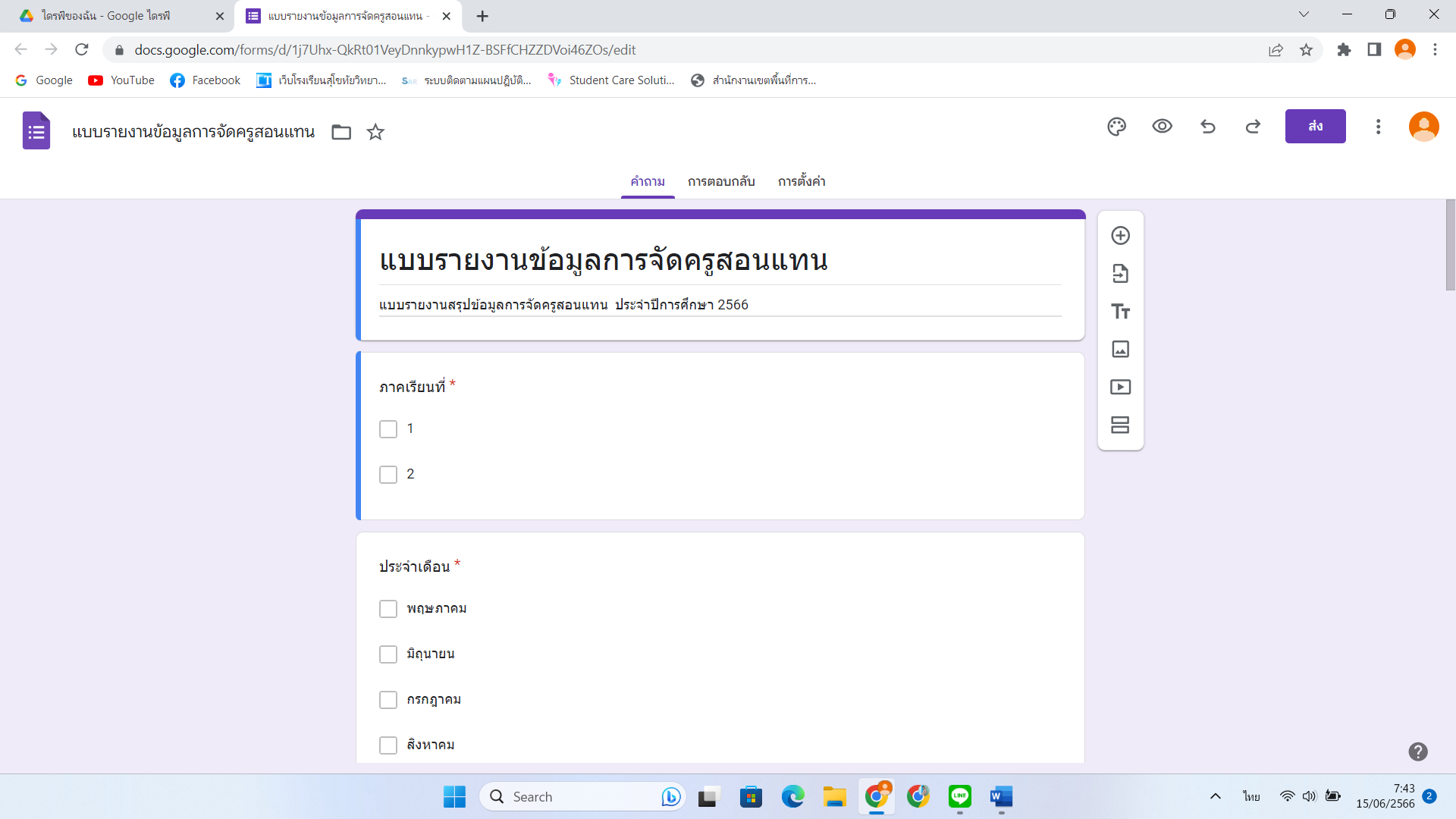 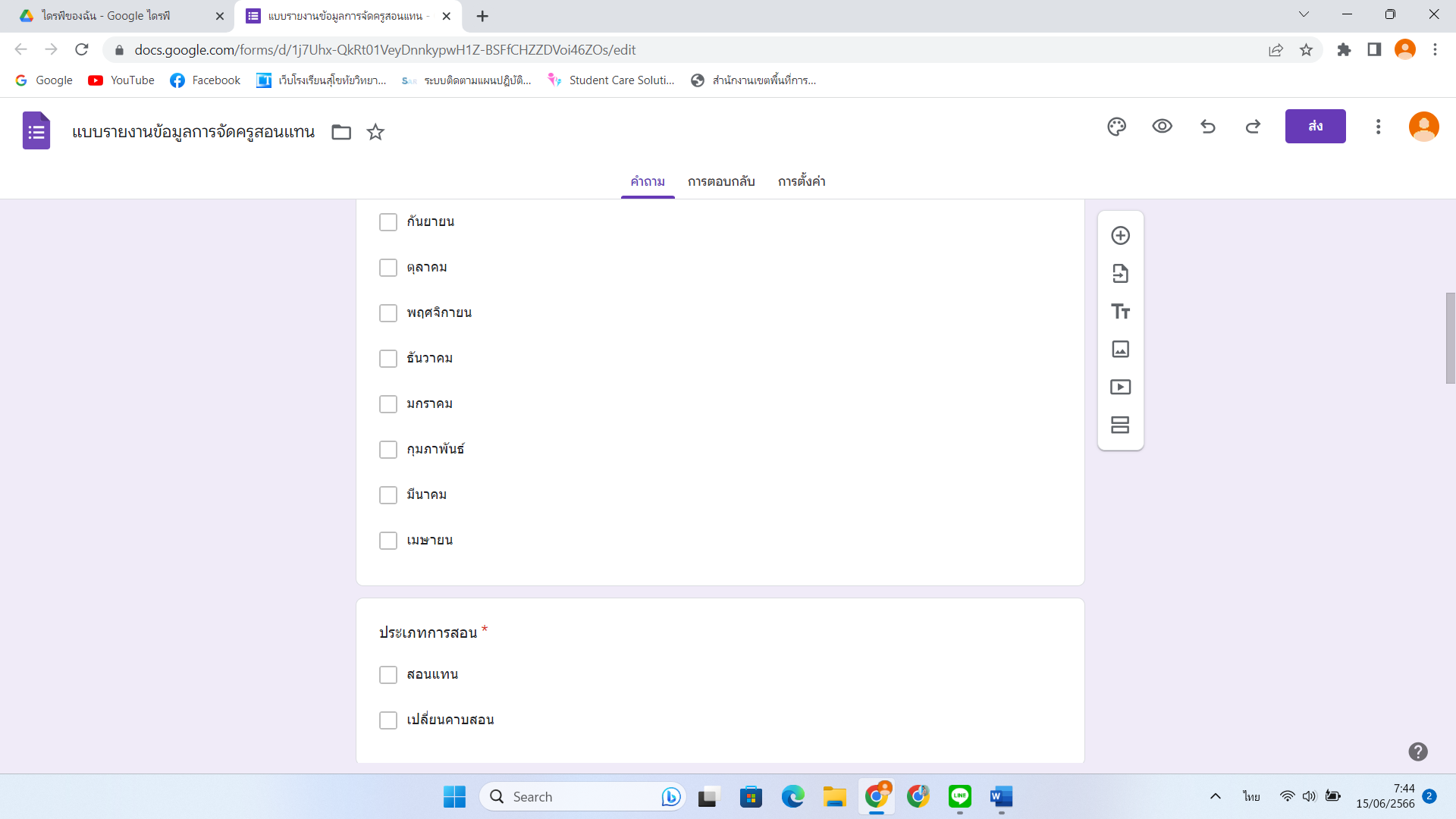 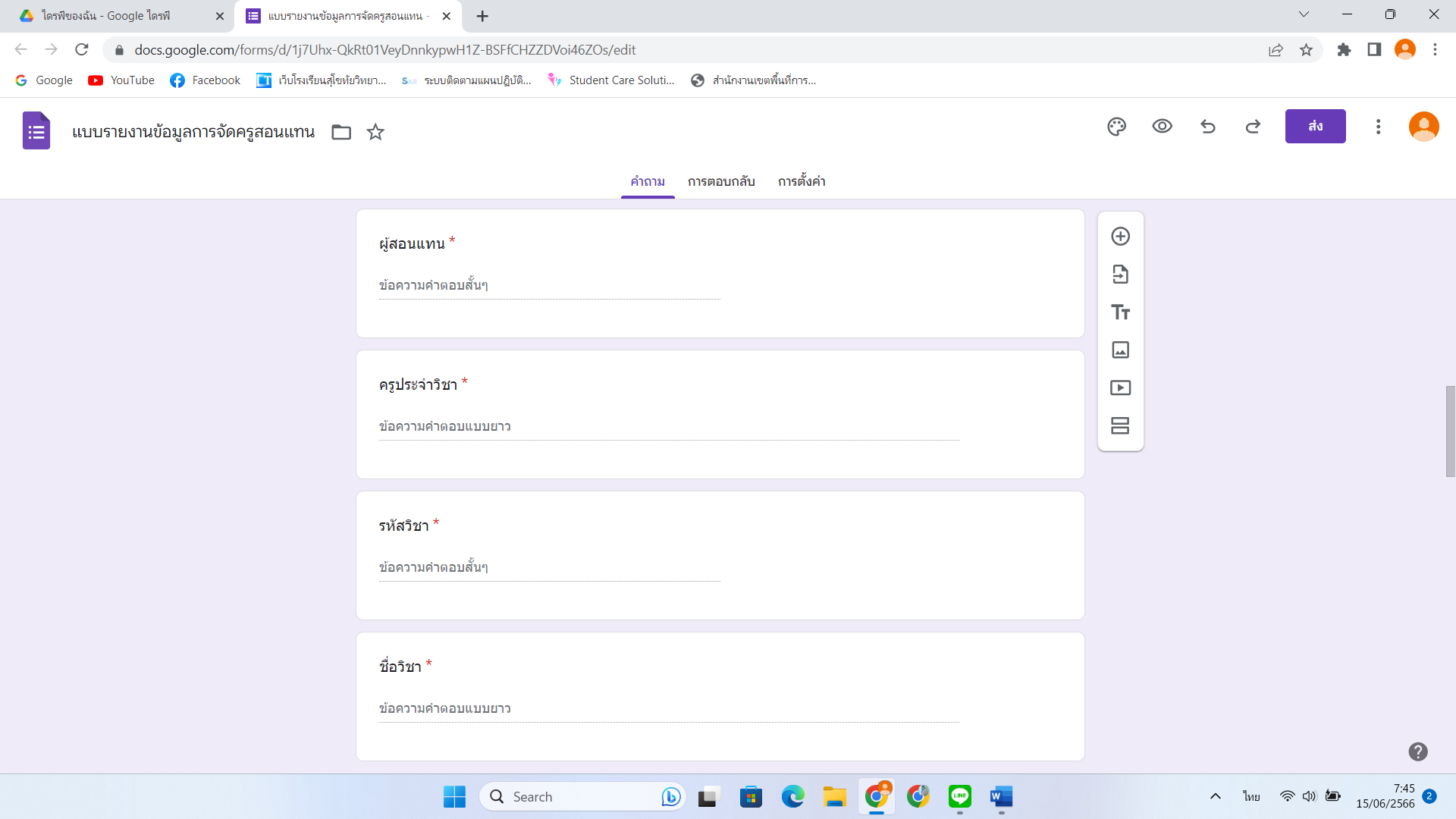 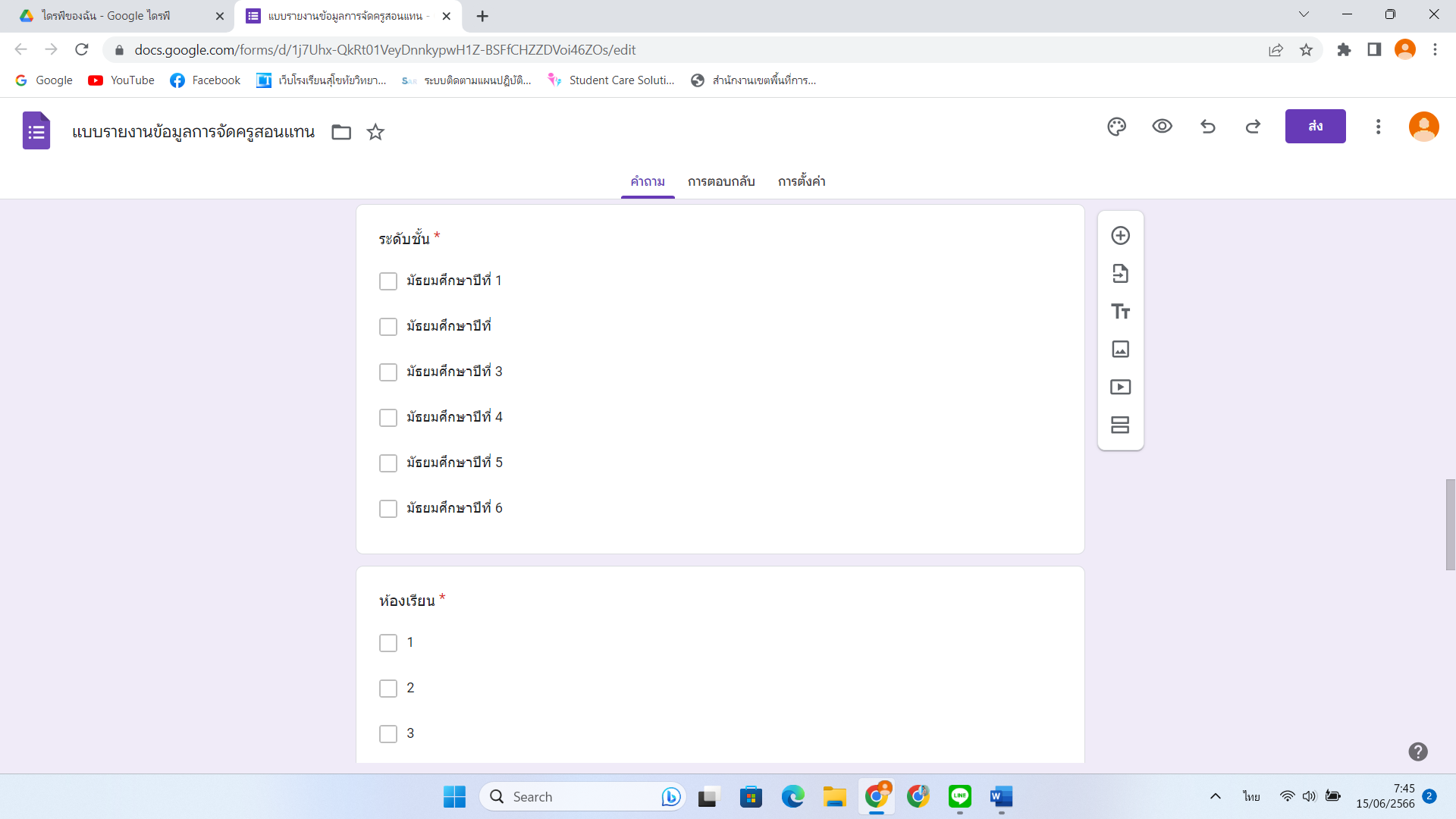 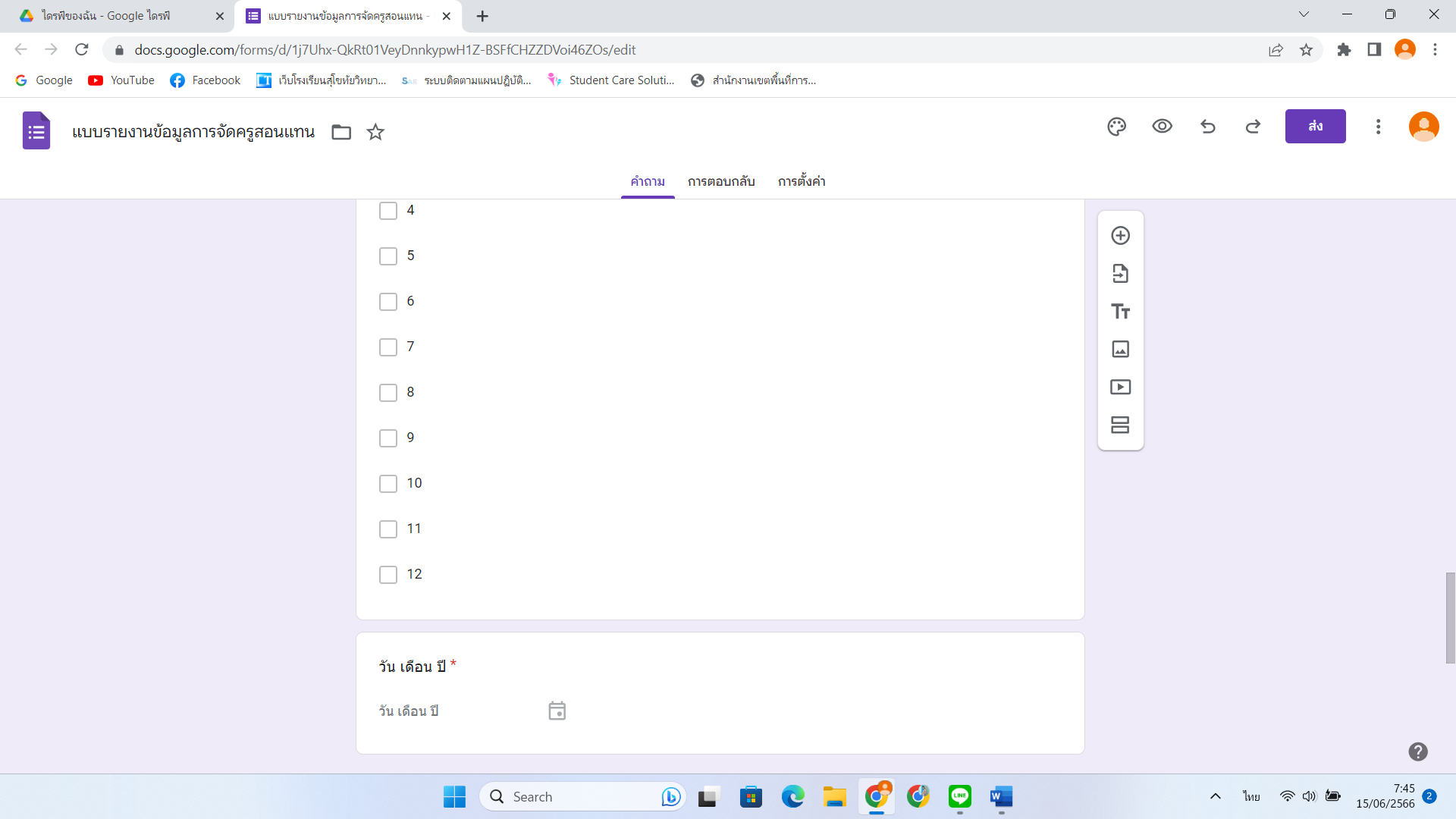 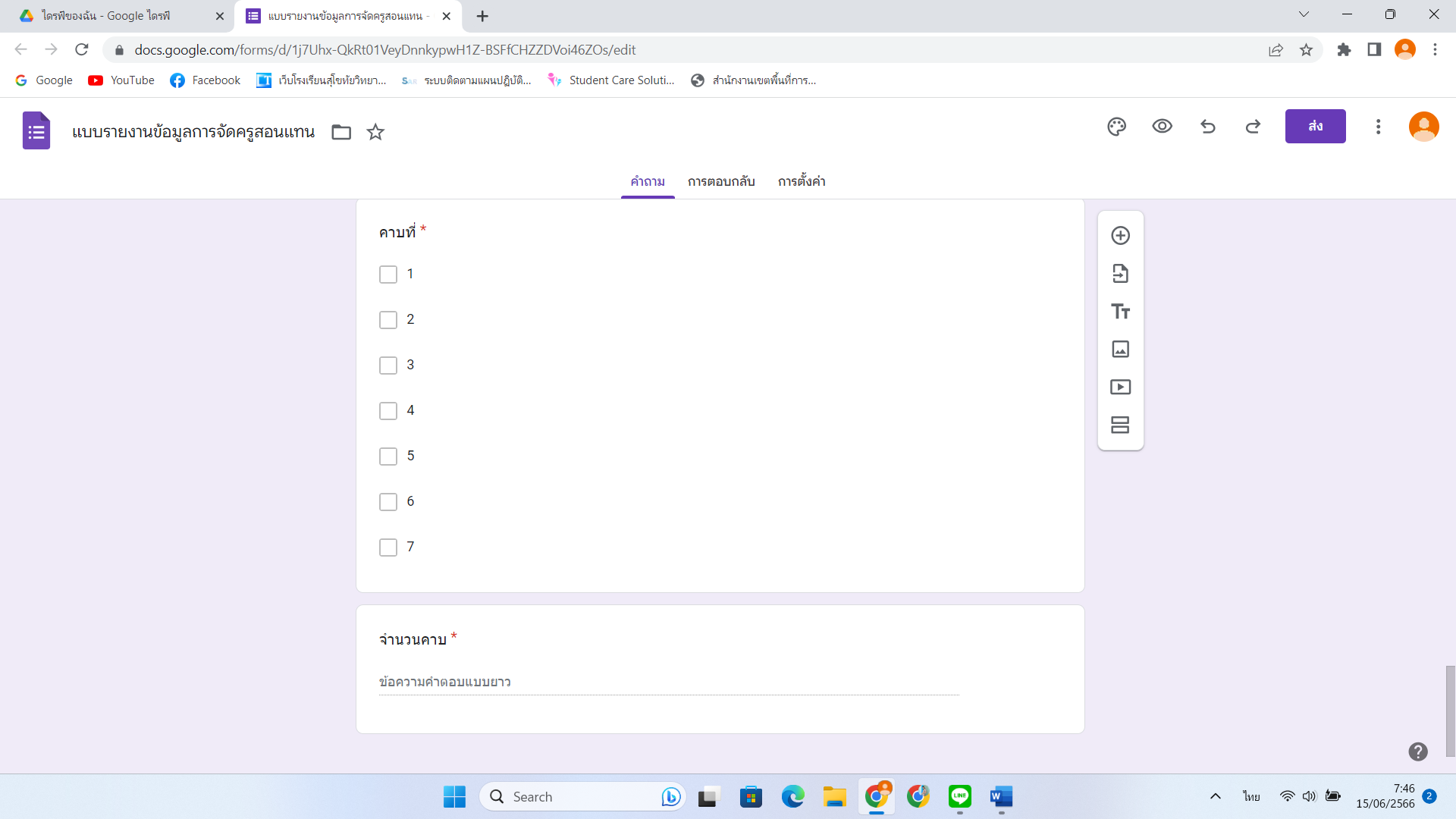 